О внесении изменений в постановление главы Арсеньевского городского округа от 13.07.2006 № 308 «Об утверждении Порядка расходования средств резервного фонда администрации Арсеньевского городского округа»В целях финансирования непредвиденных расходов, во исполнение статьи 81 Бюджетного кодекса Российской Федерации, руководствуясь Уставом Арсеньевского городского округа, администрация Арсеньевского городского округа ПОСТАНОВЛЯЕТ:1.	Внести в Порядок расходования средств резервного фонда администрации Арсеньевского городского округа (далее – Порядок), утвержденный постановлением главы Арсеньевского городского округа от 13.07.2006 № 308 «Об утверждении Порядка расходования средств резервного фонда администрации Арсеньевского городского округа» следующие изменения:1.1.	Исключить позиции первую и вторую пункта 2.2. Порядка;1.2.	Дополнить пункт 2.2. Порядка позицией следующего содержания: «- оказание единовременной материальной помощи гражданам в случае уничтожения в результате пожара жилых помещений, расположенных на территории Арсеньевского городского округа, являющихся для них на дату возникновения пожара единственным местом жительства, занимаемым ими по договору социального найма или принадлежащих им на праве собственности     (далее – единовременная материальная помощь гражданам, пострадавшим в результате пожара)».2.	Организационному управлению администрации Арсеньевского городского округа (Абрамова) обеспечить размещение настоящего постановления на официальном сайте администрации Арсеньевского городского округа.3.	Контроль за исполнением настоящего постановления возложить на заместителя главы администрации городского округа Черных С.Л.Врио Главы городского округа                                                                       В.С. Пивень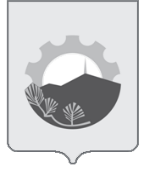 АДМИНИСТРАЦИЯ АРСЕНЬЕВСКОГО ГОРОДСКОГО ОКРУГА П О С Т А Н О В Л Е Н И Е21 июня 2019 г.г. Арсеньев№438-па